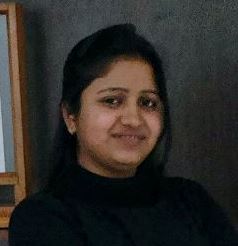 ARTI ARTI.335105@2freemail.com 	(CHARTERED ACCOUNTANT)A professional chartered accountant seeking position to start my career where I could get a chance to learn & improve the existing skills along with contributing for the growth of organization.Synopsis;Capable of managing accounting activities including preparation of Accounts, Balance Sheet, P & L, Cash Flow and Reconciliation Statements leading to finalization of accounts.Ability to work in a dynamic environment and under pressure situations. Possess honesty and the ability to work hard.Analytical approach to handle situations. Flexible to new environment and keen to learn new concepts.Core Competencies:                                      Internal Audits  , Statutory Audits  & Tax Audits      Accounts finalization  & Drafting Audit Reports                                                        Presentation SkillsProfessional ExperienceWorked as an Assistant Auditor in Promod & Associates for 6 months in 2015, Jaipur Major Clients Handled:Rajasthan States Mine& Minerals (Statutory audit)Rajasthan tube listed (Statutory audit)Modern Terry towels ltd (Internal Audit)Modern Denim ltd (Internal Audit)Punjab National Bank (Branch Audit)Profile DescriptionVerification of internal control processes and recommending improvementsPreparing questionnaire to review compliance with the defined control proceduresPlanning and developing an audit plan for internal and statutory auditExecuting the internal and external auditConducting stock audit on bank’s behalfWorked as an Article Assistant in KB Sharma & Co , ( J&K)  (Sept2011 –Sept 2014)Academic CredentialsIT KnowledgeBasic Knowledge of Finacle (Core Banking Software used by most of the Banks in India)Tally software Package for Accounting & TaxationMS-Office – Word, Excel, Power PointFew HighlightsPaper presenter on Service Tax in National CA convention held in Karnal Haryana in Jan-2015.Attended various CA National conventions held in Jaipur & Delhi and act as a volunteer there on.Passed CA-IPCC Exam with exemption in Two Subjects - Accounting & Auditing.Badminton winner in inter school level competition.Written various blogs on Income Tax topics for the website named Money Boat.Personal DetailsDate of Birth:		9th July 1991Language: 		English & HindiMarital Status:		MarriedInterest:		Random Reading, Cooking, Playing out door games.Visa:                                   On Husband’s VisaKey ClientsAudit AreaSTATUTORY AUDITS:STATUTORY AUDITS:KC Hotel Groups Pvt. limited JammuKamal Koch Works Ltd. (Coach manufacturing Co.)School Audit-Planning and developing an audit program.-Verification of vouchers viz.cash, sales, purchase, Journal-Scrutiny of ledger accounts viz. sales, purchase, cash and journal.-Handled critical areas of audit and finalization ofFinancial statements.- Compliance of accounting standards & Compliance of relevant provisions and reporting.INTERNAL AUDITS:INTERNAL AUDITS:Madan Hospital group JammuPTR Constructions and co.(Real Estate Business)Jodhamal Steel Industries (Manufacturer Of Iron Rods)Lahori Mahindra ltd (Dealers in Mahindra & Mahindra automobiles)Lahori Nissan Automobiles (Dealer in Nissan Automobiles)- System and internal control review.-Verification of internal control processes of theclients and giving recommendations on improving the same.-Understanding workflow process of various areas and then examining the same. -Preparing Questionnaires to review compliance with the defined internal control procedures.-Drafting audit reports with audit findings and observations.TAX AUDITS INCLUDING VAT AUDITSTAX AUDITS INCLUDING VAT AUDITSMadan Hospitals JammuEl-Tronics (Partnership Firm involved in Electronic Item)Triveni pencils limited (Exclusive for VAT Audit)Tax Audit: Vouching of revenue and expenses for the compliance with TDS requirements, compliance of AS requirement and Form 3CD requirements.VAT Audit: Vouching of all bill books and checked                  whether vat is being charged correctly and filed           VAT return for the client.BANK AUDITS :BANK AUDITS :State bank of India (Act as an Central Statutory Auditor , Chandigarh Circle)State bank of industries finance( Ludhiana Punjab)Jammu & Kashmir Bank AuditsComputation of NPA, CC limit, Interest, IFTL, Checking various term loan accounts and timely installments payments.DegreeInstitute/UniversityYearChartered AccountancyICAI2010-2016Bachelor of CommerceDelhi University2010-2013